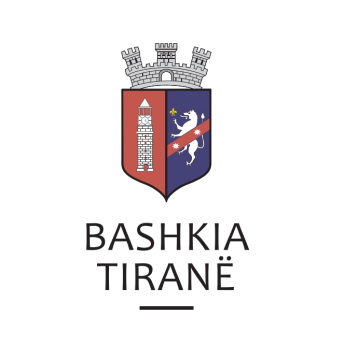      R  E  P U  B  L  I  K  A    E   S  H  Q  I  P  Ë  R  I  S  Ë
  BASHKIA TIRANË
DREJTORIA E PËRGJITHSHME PËR MARRËDHËNIET ME PUBLIKUN DHE JASHTË
DREJTORIA E KOMUNIKIMIT ME QYTETARËTLënda: Kërkesë për shpallje nga Gjykata e Apelit Durrës për znj. Lirije Maluka.Pranë Bashkisë Tiranë ka ardhur kërkesa për shpallje nga Gjykata e Apelit Durrës, me nr. 1064 sistemi (A.V), datë 24.06.2019, protokolluar në Bashkinë Tiranë me nr. 26246 prot., datë 28.06.2019.Ju sqarojmë se kjo gjykatë dërgon shpallje se është zhvilluar gjykimi i çështjes civile që i përket:Paditës:            Qamil AllkjaTë paditur:      Burbuqe Deliallisi, Manushaqe Shyti, Almesha Hoxha, Dashuri Ramilli,                           Dashamir Shtiza, Bukuroshe Bellova, Hajri Shtiza, Pranvera Shtiza,                           Skender Lela, Luljeta Hidri, Shpresa Gica, Shpetim Çaushi, Gezim                           Çaushi, Drita Isaj, Nimete Sefa, Lirije Maluka, Vera Mema, Gentian                           Mema, Denis Mema, Orkid Mema, Ginlieta Mema, Abdulla Mema, Aida                           Xhepa, Etleva Bishqemi, Mercedes Gjata, Donado Gjata, Aldo Gjata,                           Ministria e Financave, me pjesëmarrjen e Avokaturës së Shtetit.Objekti:           Sigurimin e padisë, pezullimin e zbatimin e çdo lloj veprimi                           administrativ, apo akt administrativ e ndërtimor, etj.Drejtoria e Komunikimit me Qytetarët ka bërë të mundur afishimin e shpalljes për znj. Lirije Maluka, në tabelën e shpalljeve të Sektorit të Informimit dhe Shërbimeve për Qytetarët pranë Bashkisë Tiranë.     R  E  P U  B  L  I  K  A    E   S  H  Q  I  P  Ë  R  I  S  Ë
  BASHKIA TIRANË
DREJTORIA E PËRGJITHSHME PËR MARRËDHËNIET ME PUBLIKUN DHE JASHTË
DREJTORIA E KOMUNIKIMIT ME QYTETARËTLënda: Kërkesë për shpallje nga Gjykata e Apelit Durrës për znj. Bukuroshe Bellova.Pranë Bashkisë Tiranë ka ardhur kërkesa për shpallje nga Gjykata e Apelit Durrës, me nr. 1064 sistemi (A.V), datë 19.06.2019, protokolluar në Bashkinë Tiranë me nr. 26226 prot., datë 28.06.2019.Ju sqarojmë se kjo gjykatë dërgon shpallje se është zhvilluar gjykimi i çështjes civile që i përket:Paditës:            Qamil AllkjaTë paditur:      Burbuqe Deliallisi, Manushaqe Shyti, Almesha Hoxha, Dashuri Ramilli,                           Dashamir Shtiza, Bukuroshe Bellova, Hajri Shtiza, Pranvera Shtiza,                           Skender Lela, Luljeta Hidri, Shpresa Gica, Shpetim Çaushi, Gezim                           Çaushi, Drita Isaj, Nimete Sefa, Lirije Maluka, Vera Mema, Gentian                           Mema, Denis Mema, Orkid Mema, Ginlieta Mema, Abdulla Mema, Aida                           Xhepa, Etleva Bishqemi, Mercedes Gjata, Donado Gjata, Aldo Gjata,                           Ministria e Financave me pjesëmarrjen e Avokaturës së Shtetit.Objekti:           Sigurimin e padisë, pezullimin e zbatimin e çdo lloj veprimi                           administrativ, apo akt administrativ e ndërtimor, etj.Drejtoria e Komunikimit me Qytetarët ka bërë të mundur afishimin e shpalljes për znj. Bukuroshe Bellova, në tabelën e shpalljeve të Sektorit të Informimit dhe Shërbimeve për Qytetarët pranë Bashkisë Tiranë.     R  E  P U  B  L  I  K  A    E   S  H  Q  I  P  Ë  R  I  S  Ë
  BASHKIA TIRANË
DREJTORIA E PËRGJITHSHME PËR MARRËDHËNIET ME PUBLIKUN DHE JASHTË
DREJTORIA E KOMUNIKIMIT ME QYTETARËTLënda: Kërkesë për shpallje nga Gjykata e Apelit Durrës për z. Skender Lala.Pranë Bashkisë Tiranë ka ardhur kërkesa për shpallje nga Gjykata e Apelit Durrës, me nr. 1064 sistemi (A.V), datë 24.06.2019, protokolluar në Bashkinë Tiranë me nr. 26243 prot., datë 28.06.2019.Ju sqarojmë se kjo gjykatë dërgon shpallje se është zhvilluar gjykimi i çështjes civile që i përket:Paditës:            Qamil AllkjaTë paditur:      Burbuqe Deliallisi, Manushaqe Shyti, Almesha Hoxha, Dashuri Ramilli,                           Dashamir Shtiza, Bukuroshe Bellova, Hajri Shtiza, Pranvera Shtiza,                           Skender Lela, Luljeta Hidri, Shpresa Gica, Shpetim Çaushi, Gezim                           Çaushi, Drita Isaj, Nimete Sefa, Lirije Maluka, Vera Mema, Gentian                           Mema, Denis Mema, Orkid Mema, Ginlieta Mema, Abdulla Mema, Aida                           Xhepa, Etleva Bishqemi, Mercedes Gjata, Donado Gjata, Aldo Gjata,                           Ministria e Financave me pjesëmarrjen e Avokaturës së Shtetit Durrës.Objekti:           Sigurimin e padisë, pezullimin e zbatimin e çdo lloj veprimi                           administrativ, apo akt administrativ e ndërtimor, etj.Drejtoria e Komunikimit me Qytetarët ka bërë të mundur afishimin e shpalljes për z. Skender Lala, në tabelën e shpalljeve të Sektorit të Informimit dhe Shërbimeve për Qytetarët pranë Bashkisë Tiranë.     R  E  P U  B  L  I  K  A    E   S  H  Q  I  P  Ë  R  I  S  Ë
  BASHKIA TIRANË
DREJTORIA E PËRGJITHSHME PËR MARRËDHËNIET ME PUBLIKUN DHE JASHTË
DREJTORIA E KOMUNIKIMIT ME QYTETARËTLënda: Kërkesë për shpallje nga Gjykata e Apelit Durrës për z. Nysret Selmani.Pranë Bashkisë Tiranë ka ardhur kërkesa për shpallje nga Gjykata e Apelit Durrës, me nr. 456 sistemi (A.B), datë 24.06.2019, protokolluar në Bashkinë Tiranë me nr. 26242 prot., datë 28.06.2019.Ju sqarojmë se kjo gjykatë dërgon shpallje se është zhvilluar gjykimi i çështjes civile që i përket:Kërkues:            Prokuroria e Rrethit Gjyqësor DurrësTë akuzuar:      Nysret Selmani, Lefter ShukaI dëmtuar:       Vangjel VeveçkaObjekti:           Pushimin e procedimit penal nr. 875, të vitit 2010, për veprën penale të                          “Falsifikimi i dokumentave”, të parashikuar nga Neni 186, i Kodit Penal.Drejtoria e Komunikimit me Qytetarët ka bërë të mundur afishimin e shpalljes për z. Nysret Selmani, në tabelën e shpalljeve të Sektorit të Informimit dhe Shërbimeve për Qytetarët pranë Bashkisë Tiranë.     R  E  P U  B  L  I  K  A    E   S  H  Q  I  P  Ë  R  I  S  Ë
  BASHKIA TIRANË
DREJTORIA E PËRGJITHSHME PËR MARRËDHËNIET ME PUBLIKUN DHE JASHTË
DREJTORIA E KOMUNIKIMIT ME QYTETARËTLënda: Kërkesë për shpallje nga Gjykata e Apelit Durrës për z. Riza Kamberi.Pranë Bashkisë Tiranë ka ardhur kërkesa për shpallje nga Gjykata e Apelit Durrës, me nr. 1393 sistemi (T. H), datë 21.06.2019, protokolluar në Bashkinë Tiranë me nr. 26238 prot., datë 28.06.2019.Ju sqarojmë se kjo gjykatë dërgon shpallje se është zhvilluar gjykimi i çështjes civile që i përket:Paditës:            1. Hajrije Bali, përfaqësuar në gjykim nga av. Klaudia Pengili,                           2. Emilian BaliI Paditur:         Shoqëria e sigurimeve “ANSIG” sh.a., në mungesë.Pala e tretë:      Riza Kamberi, në mungesë.Objekti:            Detyrimin e palës së paditur të paguajë në favor të palës paditpse,                            shpërblim të plotë të dëmit pasuror dhe jo pasuror, shkaktuar nga                           aksidenti i ndodhur.Drejtoria e Komunikimit me Qytetarët ka bërë të mundur afishimin e shpalljes për z. Riza Kamberi, në tabelën e shpalljeve të Sektorit të Informimit dhe Shërbimeve për Qytetarët pranë Bashkisë Tiranë.     R  E  P U  B  L  I  K  A    E   S  H  Q  I  P  Ë  R  I  S  Ë
  BASHKIA TIRANË
DREJTORIA E PËRGJITHSHME PËR MARRËDHËNIET ME PUBLIKUN DHE JASHTË
DREJTORIA E KOMUNIKIMIT ME QYTETARËTLënda: Kërkesë për shpallje nga Gjykata e Rrethit Gjyqësor Lushnjë për znj. Irma Sefa, znj. Nimete Sefa dhe z. Valter Sefa.Pranë Bashkisë Tiranë ka ardhur kërkesa për shpallje nga Gjykata e Rrethit Gjyqësor Lushnjë me nr. 444 (443) regjistri themeltar, datë 25.06.2019, protokolluar në Bashkinë Tiranë me nr. 26241 prot., datë 28.06.2019.Ju sqarojmë se kjo gjykatë dërgon shpallje njoftimin për gjykimin e çështjes civile që i përket:Paditës:             Myriban SefaI paditur:         Irma Sefa, etj.Objekti:            Pjestim pasurie, etj.Data dhe ora e seancës:  30.07.2019, 10:00Drejtoria e Komunikimit me Qytetarët ka bërë të mundur afishimin e shpalljes për znj. Irma Sefa, znj. Nimete Sefa dhe z. Valter Sefa, në tabelën e shpalljeve të Sektorit të Informimit dhe Shërbimeve për Qytetarët pranë Bashkisë Tiranë.     R  E  P U  B  L  I  K  A    E   S  H  Q  I  P  Ë  R  I  S  Ë
  BASHKIA TIRANË
DREJTORIA E PËRGJITHSHME PËR MARRËDHËNIET ME PUBLIKUN DHE JASHTË
DREJTORIA E KOMUNIKIMIT ME QYTETARËTLënda: Kërkesë për shpallje nga Gjykata e Rrethit Gjyqësor Lushnjë për z. Adrian Sala dhe z. Artan Sala.Pranë Bashkisë Tiranë ka ardhur kërkesa për shpallje nga Gjykata e Rrethit Gjyqësor Lushnjë me nr. 444 (443) regjistri themeltar, datë 25.06.2019, protokolluar në Bashkinë Tiranë me nr. 26239 prot., datë 28.06.2019.Ju sqarojmë se kjo gjykatë dërgon shpallje se është zhvilluar gjykimi i çështjes civile që i përket:Paditës:             Myriban SefaI paditur :         Jahja Sefa, etj.Objekti:            Pjestim pasurie në bashkëpronësi, etj. Data dhe ora e seancës:  30.07.2019, 10:00Drejtoria e Komunikimit me Qytetarët ka bërë të mundur afishimin e shpalljes për z. Adrian Sala dhe z. Artan Sala, në tabelën e shpalljeve të Sektorit të Informimit dhe Shërbimeve për Qytetarët pranë Bashkisë Tiranë.     R  E  P U  B  L  I  K  A    E   S  H  Q  I  P  Ë  R  I  S  Ë
  BASHKIA TIRANË
DREJTORIA E PËRGJITHSHME PËR MARRËDHËNIET ME PUBLIKUN DHE JASHTË
DREJTORIA E KOMUNIKIMIT ME QYTETARËTLënda: Kërkesë për shpallje nga Gjykata e Rrethit Gjyqësor Lezhë për znj. Xhesilda Dollani.Pranë Bashkisë Tiranë ka ardhur kërkesa për shpallje nga Gjykata e Rrethit Gjyqësor Lezhë, me nr. 270 akti, datë 26.06.2019, protokolluar në Bashkinë Tiranë me nr. 26240 prot., datë 28.06.2019.Ju sqarojmë se kjo gjykatë dërgon shpallje se është duke u zhvilluar gjykimi i çështjes civile që i përket:Paditës:                Niko DollaniI Paditur:             Xhesilda DollaniObjekti:               Zgjidhje marteseData dhe ora e seancës:     26.07.2019, ora 10:00Drejtoria e Komunikimit me Qytetarët ka bërë të mundur afishimin e shpalljes për znj. Xhesilda Dollani, në tabelën e shpalljeve të Sektorit të Informimit dhe Shërbimeve për Qytetarët pranë Bashkisë Tiranë.     R  E  P U  B  L  I  K  A    E   S  H  Q  I  P  Ë  R  I  S  Ë
  BASHKIA TIRANË
DREJTORIA E PËRGJITHSHME PËR MARRËDHËNIET ME PUBLIKUN DHE JASHTË
DREJTORIA E KOMUNIKIMIT ME QYTETARËTLënda: Kërkesë për shpallje nga Gjykata e Rrethit Gjyqësor Lezhë për shoqërinë “Margis-Italia” sh.p.k.Pranë Bashkisë Tiranë ka ardhur kërkesa për shpallje nga Gjykata e Rrethit Gjyqësor Lezhë, me nr. 475 akti, datë 20.06.2019, protokolluar në Bashkinë Tiranë me nr. 26236 prot., datë 28.06.2019.Ju sqarojmë se kjo gjykatë dërgon shpallje se është zhvilluar gjykimi i çështjes civile që i përket:Paditës:                Shoqëria “Schnell” sh.p.k.I Paditur:             Shoqëria “Margis-Italia” sh.p.k.Drejtoria e Komunikimit me Qytetarët ka bërë të mundur afishimin e shpalljes për shoqërinë “Margis-Italia” sh.p.k., në tabelën e shpalljeve të Sektorit të Informimit dhe Shërbimeve për Qytetarët pranë Bashkisë Tiranë.     R  E  P U  B  L  I  K  A    E   S  H  Q  I  P  Ë  R  I  S  Ë
  BASHKIA TIRANË
DREJTORIA E PËRGJITHSHME PËR MARRËDHËNIET ME PUBLIKUN DHE JASHTË
DREJTORIA E KOMUNIKIMIT ME QYTETARËTLënda: Kërkesë për shpallje nga Gjykata e Rrethit Gjyqësor Vlorë, për z. Mënyr Enver Nenaj.Pranë Bashkisë Tiranë ka ardhur kërkesa për shpallje nga Gjykata e Rrethit Gjyqësor Vlorë, me nr. 1851 akti (E. Habili), datë 24.06.2019, protokolluar në Bashkinë Tiranë me nr. 26244 prot., datë 28.06.2019.Ju sqarojmë se kjo gjykatë dërgon për shpallje për komunikimin e Vendimit nr. 876, datë 27.05.2019, që i përket:Paditës:                Mënyr Enver NenajI paditur:             Klement Namik BullaObjekti:               1. Përmbushje e detyrimeve kontraktore në shumën 22.000 lekë.                             2. Pagimin e shpenëzimeve gjyqësore dhe të avokatit të dokumentuara.Drejtoria e Komunikimit me Qytetarët ka bërë të mundur afishimin e shpalljes për z. Mënyr Enver Nenaj, në tabelën e shpalljeve të Sektorit të Informimit dhe Shërbimeve për Qytetarët pranë Bashkisë Tiranë.     R  E  P U  B  L  I  K  A    E   S  H  Q  I  P  Ë  R  I  S  Ë
  BASHKIA TIRANË
DREJTORIA E PËRGJITHSHME PËR MARRËDHËNIET ME PUBLIKUN DHE JASHTË
DREJTORIA E KOMUNIKIMIT ME QYTETARËTLënda: Kërkesë për shpallje nga Gjykata e Rrethit Gjyqësor Vlorë, për z. Ernis Osmanaj.Pranë Bashkisë Tiranë ka ardhur kërkesa për shpallje nga Gjykata e Rrethit Gjyqësor Vlorë, me nr. 788 akti (E. Habili), datë 24.06.2019, protokolluar në Bashkinë Tiranë me nr. 26247 prot., datë 28.06.2019.Ju sqarojmë se kjo gjykatë dërgon për shpallje për komunikimin e Vendimit nr. 896, datë 30.05.2019, që i përket:Paditës:                Piro AligjoniI paditur:             Ernis OsmanajObjekti:               Zgjidhje kontratë qiraje, etj.Drejtoria e Komunikimit me Qytetarët ka bërë të mundur afishimin e shpalljes për z. Mënyr Enver Nenaj, në tabelën e shpalljeve të Sektorit të Informimit dhe Shërbimeve për Qytetarët pranë Bashkisë Tiranë.     R  E  P U  B  L  I  K  A    E   S  H  Q  I  P  Ë  R  I  S  Ë
  BASHKIA TIRANË
DREJTORIA E PËRGJITHSHME PËR MARRËDHËNIET ME PUBLIKUN DHE JASHTË
DREJTORIA E KOMUNIKIMIT ME QYTETARËTLënda: Kërkesë për shpallje nga Gjykata e Rrethit Gjyqësor Tiranë, Dhoma Civile, për z. Endrit Gjypi.Pranë Bashkisë Tiranë ka ardhur kërkesa për shpallje nga Gjykata e Rrethit Gjyqësor Tiranë (Dhoma Civile), me nr. 539 akti, datë 26.06.2019, protokolluar në institucionin tonë me nr. 26259 prot., datë 28.06.2019.Ju sqarojmë se kjo gjykatë dërgon shpallje se është zhvilluar gjykimi i çështjes civile që i përket:Ankues:                        Endrit ramadan GjypiObjekti:                        Ankim kundër vendimit të gjyatës.Gjykimi është kryer në mungesë të Endrit GjypiDrejtoria e Komunikimit me Qytetarët ka bërë të mundur afishimin e shpalljes për z. Endrit Gjypi, në tabelën e shpalljeve të Sektorit të Informimit dhe Shërbimeve për Qytetarët pranë Bashkisë Tiranë.     R  E  P U  B  L  I  K  A    E   S  H  Q  I  P  Ë  R  I  S  Ë
  BASHKIA TIRANË
DREJTORIA E PËRGJITHSHME PËR MARRËDHËNIET ME PUBLIKUN DHE JASHTË
DREJTORIA E KOMUNIKIMIT ME QYTETARËTLënda: Kërkesë për shpallje nga Gjykata e Rrethit Gjyqësor Tiranë për z. Arjan Xhemil Bardhi.Pranë Bashkisë Tiranë ka ardhur kërkesa për shpallje nga Gjykata e Rrethit Gjyqësor Tiranë me nr. 3261 akti, datë 25.06.2019, protokolluar në institucionin tonë me nr. 26250 prot., datë 28.06.2019.Ju sqarojmë se kjo gjykatë dërgon shpallje se është zhvilluar gjykimi i çështjes civileqë i përket:Kërkues:               Prokuroria pranë Gjykatës së Rrethit Gjyqësor TiranëTë pandehurit:   Arjan Xhemil BardhiAkuzuar:             Për kryerjen e veprës penale “Dhuna në familje”Viktima:              Elvira DudaObjekti:               Dërgim në gjykim të çështjes Nr. 2613, të vitit 2019, me të pandehur                              Arjan Xhemil Bardhi, i akuzuar sipas nenit 130/a/1, të Kodit Penal.Data dhe ora e seancës:    05.07.2019, ora 10:45Drejtoria e Komunikimit me Qytetarët ka bërë të mundur afishimin e shpalljes z. Arjan Xhemil Bardhi, në tabelën e shpalljeve të Sektorit të Informimit dhe Shërbimeve për Qytetarët pranë Bashkisë Tiranë.